Name ____________________.    11th FebruaryLO Can I investigate if materials are absorbent?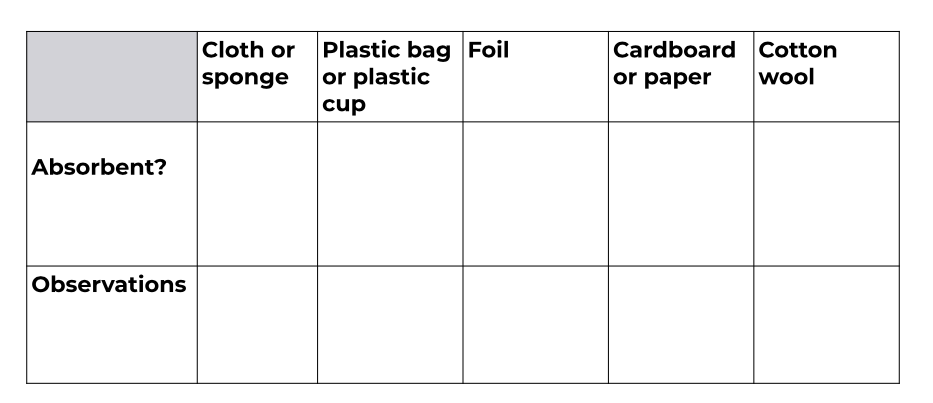 What was most absorbent? ______________________.   What was least absorbent?